Echo Lake Elementary School PTADraft April General Membership Meeting Minutes4/24/18   6:00 pmELES Gymnasium 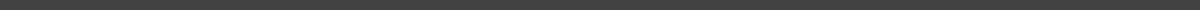 Call to Order 6:00 pm	 Pledge of Allegiance Welcome & President’s Report - Michele SherrodApproval of Previous Membership Minutes by General ConsentWelcome & President’s Report - Michele Sherrod The 2018 / 2019 Slate of Officers was approved at the last ELES Board Meeting. They are as follows:President - Michele Sherrod1st VP of Programs - Kate Kirkpatrick2nd VP of Fundraising - Kelly Knudsen3rd VP of Volunteers - Ellen Guidry4th VP of Public Relations - Lizzie BeagleTreasurer - Stephanie WilliamsSecretary - Sara GuloshAre there any Nominations from the floor?As there is none, we would like to vote to approve the Slate as listedSlate is approvedVolunteer of the Year is Lisa BurtonWill attend County PTA MeetingWeekly Dolphin Tales Newsletter - Check for all needed detailsCheck PTA Facebook Page for date and detailsTeacher Appreciation Week is coming in early MayFlyer to come home with more detailsTreasurer’s Report - Sara Gulosh for Ann Marie  	Notes attachedCommittee Reports - Michele Sherrod for Kristin / KarenSpirit NightsVery close on Papa John’sContest next month for final pushChipotle Spirit Night is coming up - April 30thBring flyer that came homeYou can also show on your phoneFlying Squirrels - May 18thThis year we will be using online ticket salesMore info will be coming by emailSpirit Wear Karen Tucker is selling the new ELES magnets for $5 in the hall5th Grade Event5th grade is selling donutsYearbookFinal week to order yearbook4/29 - last day to order and customizePrincipal Report - Mrs. Foust Excited for the Talent ShowBook BoogieRaised over $10,000$7000 from student pledges$3000 from community donationsDenim Drive1400 denim items turned in$250 award already earnedPossible to receive 1st, 2nd, 3rd place on Saturday at Regency Square Mall - 1pmCongratulations to Mrs. Inge - PE teacher of the YearCongratulations to Ms. James - Art teacher of the YearThursday 9am - Volunteer BreakfastFriday - Field DayMay 4th - rain dateAnnouncements - Michele Bingo - May 3rdFundraiser and Social EventThank you to everyone for all you doMeeting Adjourned - 6:15 pm Treasurer Notes:https://drive.google.com/file/d/0B16aAtVxlNqFY1Q2NnlXMEJpTkI4M2dPWi1wQjZ4YkZydXBn/view?usp=sharing